8. 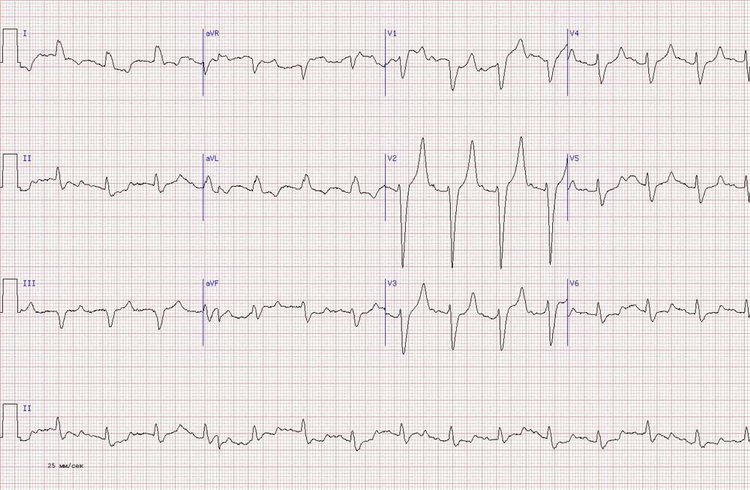 